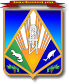 МУНИЦИПАЛЬНОЕ ОБРАЗОВАНИЕХАНТЫ-МАНСИЙСКИЙ РАЙОНХанты-Мансийский автономный округ – ЮграАДМИНИСТРАЦИЯ ХАНТЫ-МАНСИЙСКОГО РАЙОНАП О С Т А Н О В Л Е Н И Еот 05.11.2014           			                                                          № 315г. Ханты-МансийскО внесении изменений в постановление администрации Ханты-Мансийского районаот 30 сентября 2013 года № 243«Об утверждении муниципальной программы «Развитие спорта и туризма на территории Ханты-Мансийского района на 2014 – 2017 годы»	В соответствии с постановлением администрации Ханты-Мансийского района от 09 августа 2013 года  № 199 «О программах Ханты-Мансийского района»: 	1. Внести в  приложение к постановлению  администрации Ханты-Мансийского района от 30 сентября 2013 года № 243 «Об утверждении  муниципальной программы «Развитие спорта и туризма на территории  Ханты-Мансийского района на 2014 – 2017  годы» следующие  изменения:	1.1. В разделе 1 «Паспорт муниципальной программы «Развитие спорта и туризма на территории  Ханты-Мансийского района на 2014 – 2017 годы» строку «Объемы и источники финансирования муниципальной программы» изложить в следующей редакции: «».	1.2. Приложение 2 к Программе изложить в новой редакции согласно приложению к настоящему постановлению.	2. Опубликовать настоящее постановление в газете «Наш район»                и разместить на официальном сайте администрации Ханты-Мансийского района. 	3. Контроль за выполнением постановления возложить                          на заместителя главы администрации района по социальным вопросам.И.о. главы администрацииХанты-Мансийского района                                                          Т.А.ЗамятинаПриложение   к постановлению администрации Ханты-Мансийского района от 05.11.2014 № 315«Приложение 2 к  Программе Основные программные  мероприятия                                                                                                                                                                                                                ».Объемы                    и источники финансирования муниципальной программыобщий объем финансирования Программы составляет 340 128 тыс. 300  рублей, в том числе:2014 год – 250 538 тыс. 800  рублей;2015 год – 87 589  тыс. 500 рублей;2016 год – 1 000 тыс. 0 рублей;2017 год – 1 000 тыс. 0 рублей;в том числе:304 251 тыс. 0 рублей – окружной бюджет (2014 год – 221 820 тыс. 0 рублей; 2015 год – 82 431 тыс. 0 рублей; 2016 год – 0 тыс. 0 рублей;2017 год – 0 тыс. 0 рублей);24 177 тыс. 300 рублей – бюджет района (2014 год – 17 018 тыс. 800 рублей; 2015 год – 5 158 тыс. 500 рублей; 2016 год – 1 000  тыс. 0 рублей;2017 год – 1 000  тыс. 0 рублей);11 700 тыс. 0 рублей – внебюджетные источники   (2014 год – 11 700 тыс. 0 рублей; 2015 год – 0 тыс. 0 рублей; 2016 год – 0  тыс. 0 рублей;2017 год – 0  тыс. 0 рублей)№п/пМероприятия муниципальной программыМуниципальный заказчикИсточники финансиро-ванияФинансовые затраты на реализацию (тыс. руб.)Финансовые затраты на реализацию (тыс. руб.)Финансовые затраты на реализацию (тыс. руб.)Финансовые затраты на реализацию (тыс. руб.)Финансовые затраты на реализацию (тыс. руб.)Финансовые затраты на реализацию (тыс. руб.)Финансовые затраты на реализацию (тыс. руб.)Финансовые затраты на реализацию (тыс. руб.)Исполнители муниципальной программы№п/пМероприятия муниципальной программыМуниципальный заказчикИсточники финансиро-ваниявсегов том числев том числев том числев том числев том числев том числев том числеИсполнители муниципальной программы№п/пМероприятия муниципальной программыМуниципальный заказчикИсточники финансиро-ваниявсего2014год2015 год2015 год2015 год2016год2017год2017годИсполнители муниципальной программыЦель 1: Создание условий, ориентирующих граждан на здоровый образ жизни, в том числе на занятия физической культурой и спортом, увеличение количества занимающихся физической культурой и спортом.Цель 1: Создание условий, ориентирующих граждан на здоровый образ жизни, в том числе на занятия физической культурой и спортом, увеличение количества занимающихся физической культурой и спортом.Цель 1: Создание условий, ориентирующих граждан на здоровый образ жизни, в том числе на занятия физической культурой и спортом, увеличение количества занимающихся физической культурой и спортом.Цель 1: Создание условий, ориентирующих граждан на здоровый образ жизни, в том числе на занятия физической культурой и спортом, увеличение количества занимающихся физической культурой и спортом.Цель 1: Создание условий, ориентирующих граждан на здоровый образ жизни, в том числе на занятия физической культурой и спортом, увеличение количества занимающихся физической культурой и спортом.Цель 1: Создание условий, ориентирующих граждан на здоровый образ жизни, в том числе на занятия физической культурой и спортом, увеличение количества занимающихся физической культурой и спортом.Цель 1: Создание условий, ориентирующих граждан на здоровый образ жизни, в том числе на занятия физической культурой и спортом, увеличение количества занимающихся физической культурой и спортом.Цель 1: Создание условий, ориентирующих граждан на здоровый образ жизни, в том числе на занятия физической культурой и спортом, увеличение количества занимающихся физической культурой и спортом.Цель 1: Создание условий, ориентирующих граждан на здоровый образ жизни, в том числе на занятия физической культурой и спортом, увеличение количества занимающихся физической культурой и спортом.Цель 1: Создание условий, ориентирующих граждан на здоровый образ жизни, в том числе на занятия физической культурой и спортом, увеличение количества занимающихся физической культурой и спортом.Цель 1: Создание условий, ориентирующих граждан на здоровый образ жизни, в том числе на занятия физической культурой и спортом, увеличение количества занимающихся физической культурой и спортом.Цель 1: Создание условий, ориентирующих граждан на здоровый образ жизни, в том числе на занятия физической культурой и спортом, увеличение количества занимающихся физической культурой и спортом.Цель 1: Создание условий, ориентирующих граждан на здоровый образ жизни, в том числе на занятия физической культурой и спортом, увеличение количества занимающихся физической культурой и спортом.Подпрограмма 1 «Развитие массовой физической культуры и спорта высших достижений»Подпрограмма 1 «Развитие массовой физической культуры и спорта высших достижений»Подпрограмма 1 «Развитие массовой физической культуры и спорта высших достижений»Подпрограмма 1 «Развитие массовой физической культуры и спорта высших достижений»Подпрограмма 1 «Развитие массовой физической культуры и спорта высших достижений»Подпрограмма 1 «Развитие массовой физической культуры и спорта высших достижений»Подпрограмма 1 «Развитие массовой физической культуры и спорта высших достижений»Подпрограмма 1 «Развитие массовой физической культуры и спорта высших достижений»Подпрограмма 1 «Развитие массовой физической культуры и спорта высших достижений»Подпрограмма 1 «Развитие массовой физической культуры и спорта высших достижений»Подпрограмма 1 «Развитие массовой физической культуры и спорта высших достижений»Подпрограмма 1 «Развитие массовой физической культуры и спорта высших достижений»Подпрограмма 1 «Развитие массовой физической культуры и спорта высших достижений»Задача 1: Формирование мотивации к занятиям физической культурой и спортом, выявление лучших спортсменов и команд, повышение профессионального мастерства кадрового состава, пропаганда здорового образа жизни.Задача 1: Формирование мотивации к занятиям физической культурой и спортом, выявление лучших спортсменов и команд, повышение профессионального мастерства кадрового состава, пропаганда здорового образа жизни.Задача 1: Формирование мотивации к занятиям физической культурой и спортом, выявление лучших спортсменов и команд, повышение профессионального мастерства кадрового состава, пропаганда здорового образа жизни.Задача 1: Формирование мотивации к занятиям физической культурой и спортом, выявление лучших спортсменов и команд, повышение профессионального мастерства кадрового состава, пропаганда здорового образа жизни.Задача 1: Формирование мотивации к занятиям физической культурой и спортом, выявление лучших спортсменов и команд, повышение профессионального мастерства кадрового состава, пропаганда здорового образа жизни.Задача 1: Формирование мотивации к занятиям физической культурой и спортом, выявление лучших спортсменов и команд, повышение профессионального мастерства кадрового состава, пропаганда здорового образа жизни.Задача 1: Формирование мотивации к занятиям физической культурой и спортом, выявление лучших спортсменов и команд, повышение профессионального мастерства кадрового состава, пропаганда здорового образа жизни.Задача 1: Формирование мотивации к занятиям физической культурой и спортом, выявление лучших спортсменов и команд, повышение профессионального мастерства кадрового состава, пропаганда здорового образа жизни.Задача 1: Формирование мотивации к занятиям физической культурой и спортом, выявление лучших спортсменов и команд, повышение профессионального мастерства кадрового состава, пропаганда здорового образа жизни.Задача 1: Формирование мотивации к занятиям физической культурой и спортом, выявление лучших спортсменов и команд, повышение профессионального мастерства кадрового состава, пропаганда здорового образа жизни.Задача 1: Формирование мотивации к занятиям физической культурой и спортом, выявление лучших спортсменов и команд, повышение профессионального мастерства кадрового состава, пропаганда здорового образа жизни.Задача 1: Формирование мотивации к занятиям физической культурой и спортом, выявление лучших спортсменов и команд, повышение профессионального мастерства кадрового состава, пропаганда здорового образа жизни.Задача 1: Формирование мотивации к занятиям физической культурой и спортом, выявление лучших спортсменов и команд, повышение профессионального мастерства кадрового состава, пропаганда здорового образа жизни.1.Организация и проведение районных спортивных                        и туристических  массовых мероприятийкомитет по культуре, спорту и социальной политикевсего1 624,00449,00275,00275,00275,00450,00450,00450,00комитет по культуре, спорту и социальной политике1.Организация и проведение районных спортивных                        и туристических  массовых мероприятийкомитет по культуре, спорту и социальной политикебюджет района1 624,00449,00275,00275,00275,00450,00450,00450,00комитет по культуре, спорту и социальной политике2.Участие в окружных и другого уровня соревнованиях (спорт высших достижений)комитет по культуре, спорту и социальной политикевсего2 200,00550,00550,0550,0550,0550,00550,00550,00комитет по культуре, спорту и социальной политике2.Участие в окружных и другого уровня соревнованиях (спорт высших достижений)комитет по культуре, спорту и социальной политикебюджет    района2 200,00550,00550,0550,0550,0550,00550,00550,00комитет по культуре, спорту и социальной политике3.Мероприятия  по повышению профессионального уровня специалистов сферы физической культуры и спорта (участие                      в курсах повышения квалификации, проведение семинаров, мобильных мастер-классов и (или) др.)комитет по культуре, спорту и социальной политикевсего00000000комитет по культуре, спорту                    и социальной политике совместно                с админист-рациями  сельских поселений3.Мероприятия  по повышению профессионального уровня специалистов сферы физической культуры и спорта (участие                      в курсах повышения квалификации, проведение семинаров, мобильных мастер-классов и (или) др.)комитет по культуре, спорту и социальной политикебюджет района00000000комитет по культуре, спорту                    и социальной политике совместно                с админист-рациями  сельских поселений4.Организация работы по присвоению спортивных разрядов, званий, квалификационных категорий             и (или)  др.комитет по культуре, спорту и социальной политикевсего00000000комитет по культуре, спорту и социальной политике5.Проведение мониторинга физического развития                    и физической подготовленности детейкомитет по культуре, спорту и социальной политикевсего00000000комитет по образованию6.Изучение общественного мнения о ходе реализации Программыкомитет по культуре, спорту и социальной политикевсего00000000комитет по культуре, спорту и социальной политике7.Проведение мониторинга деятельности инструкторов                    по спорту сельских поселений районакомитет по культуре, спорту и социальной политикевсего00000000комитет по культуре, спорту и социальной политике совместно              с админист-рациями  сельских поселений8.Оказание методической помощи при организации и проведении                  в сельских поселениях района спортивно-массовых мероприятийкомитет по культуре, спорту и социальной политикевсего00000000комитет по культуре, спорту и социальной политике совместно           с админист-рациями  сельских поселений9.Обеспечение научно-методической, информационной и рекламной деятельности                  в области физической                      культуры, спорта и туризма. Разработка образовательных программ по видам спортакомитет по культуре, спорту и социальной политикевсего00000000комитет по культуре, спорту и социальной политике9.Обеспечение научно-методической, информационной и рекламной деятельности                  в области физической                      культуры, спорта и туризма. Разработка образовательных программ по видам спортакомитет по культуре, спорту и социальной политикебюджет района00000000комитет по культуре, спорту и социальной политикеИТОГО по подпрограмме 1ИТОГО по подпрограмме 1ИТОГО по подпрограмме 1всего3 824,00999,00825,00825,00825,001 000,001 000,001 000,00ИТОГО по подпрограмме 1ИТОГО по подпрограмме 1ИТОГО по подпрограмме 1бюджет района3 824,00999,00 825,00 825,00 825,001 000,001 000,001 000,00Цель 2: Создание условий для повышения  спортивного мастерства среди различных групп населения Ханты-Мансийского района.Цель 2: Создание условий для повышения  спортивного мастерства среди различных групп населения Ханты-Мансийского района.Цель 2: Создание условий для повышения  спортивного мастерства среди различных групп населения Ханты-Мансийского района.Цель 2: Создание условий для повышения  спортивного мастерства среди различных групп населения Ханты-Мансийского района.Цель 2: Создание условий для повышения  спортивного мастерства среди различных групп населения Ханты-Мансийского района.Цель 2: Создание условий для повышения  спортивного мастерства среди различных групп населения Ханты-Мансийского района.Цель 2: Создание условий для повышения  спортивного мастерства среди различных групп населения Ханты-Мансийского района.Цель 2: Создание условий для повышения  спортивного мастерства среди различных групп населения Ханты-Мансийского района.Цель 2: Создание условий для повышения  спортивного мастерства среди различных групп населения Ханты-Мансийского района.Цель 2: Создание условий для повышения  спортивного мастерства среди различных групп населения Ханты-Мансийского района.Цель 2: Создание условий для повышения  спортивного мастерства среди различных групп населения Ханты-Мансийского района.Цель 2: Создание условий для повышения  спортивного мастерства среди различных групп населения Ханты-Мансийского района.Цель 2: Создание условий для повышения  спортивного мастерства среди различных групп населения Ханты-Мансийского района.Подпрограмма 2 «Укрепление материально-технической базы»Подпрограмма 2 «Укрепление материально-технической базы»Подпрограмма 2 «Укрепление материально-технической базы»Подпрограмма 2 «Укрепление материально-технической базы»Подпрограмма 2 «Укрепление материально-технической базы»Подпрограмма 2 «Укрепление материально-технической базы»Подпрограмма 2 «Укрепление материально-технической базы»Подпрограмма 2 «Укрепление материально-технической базы»Подпрограмма 2 «Укрепление материально-технической базы»Подпрограмма 2 «Укрепление материально-технической базы»Подпрограмма 2 «Укрепление материально-технической базы»Подпрограмма 2 «Укрепление материально-технической базы»Подпрограмма 2 «Укрепление материально-технической базы»Задача 2: Развитие спортивной и туристической инфраструктуры, в том числе обеспечение комплексной безопасности на спортивных сооружениях района.Задача 2: Развитие спортивной и туристической инфраструктуры, в том числе обеспечение комплексной безопасности на спортивных сооружениях района.Задача 2: Развитие спортивной и туристической инфраструктуры, в том числе обеспечение комплексной безопасности на спортивных сооружениях района.Задача 2: Развитие спортивной и туристической инфраструктуры, в том числе обеспечение комплексной безопасности на спортивных сооружениях района.Задача 2: Развитие спортивной и туристической инфраструктуры, в том числе обеспечение комплексной безопасности на спортивных сооружениях района.Задача 2: Развитие спортивной и туристической инфраструктуры, в том числе обеспечение комплексной безопасности на спортивных сооружениях района.Задача 2: Развитие спортивной и туристической инфраструктуры, в том числе обеспечение комплексной безопасности на спортивных сооружениях района.Задача 2: Развитие спортивной и туристической инфраструктуры, в том числе обеспечение комплексной безопасности на спортивных сооружениях района.Задача 2: Развитие спортивной и туристической инфраструктуры, в том числе обеспечение комплексной безопасности на спортивных сооружениях района.Задача 2: Развитие спортивной и туристической инфраструктуры, в том числе обеспечение комплексной безопасности на спортивных сооружениях района.Задача 2: Развитие спортивной и туристической инфраструктуры, в том числе обеспечение комплексной безопасности на спортивных сооружениях района.Задача 2: Развитие спортивной и туристической инфраструктуры, в том числе обеспечение комплексной безопасности на спортивных сооружениях района.Задача 2: Развитие спортивной и туристической инфраструктуры, в том числе обеспечение комплексной безопасности на спортивных сооружениях района.10.Строительство спортивной игровой площадки,  д. Белогорьедепартамент строительства, архитектуры и ЖКХвсего909,00909,00909,00909,000000департамент строительства, архитектуры          и ЖКХ;МКУ «Управление капитального строительства и ремонта»10.Строительство спортивной игровой площадки,  д. Белогорьедепартамент строительства, архитектуры и ЖКХбюджет района909,00909,00909,00909,000000департамент строительства, архитектуры          и ЖКХ;МКУ «Управление капитального строительства и ремонта»11.Строительство спортивной игровой площадки,  п. Бобровскийдепартамент строительства, архитектуры и ЖКХвсего734,2734,2734,2734,20000департамент строительства, архитектуры          и ЖКХ;         МКУ«Управление капитального строительства и ремонта»11.Строительство спортивной игровой площадки,  п. Бобровскийдепартамент строительства, архитектуры и ЖКХбюджет района734,2734,2734,2734,20000департамент строительства, архитектуры          и ЖКХ;         МКУ«Управление капитального строительства и ремонта»12.Трансформируемая универсальная арена для катка            с естественным льдом, площадками для игровых дисциплин, трибунами                 на 250 зрительских мест                      и отапливаемым административно-бытовым блоком в п. Горноправдинске Ханты-Мансийского  района (СМР) департамент строительства, архитектуры и ЖКХвсего259 351,5 172 587, 00172 587, 00172 587, 0086 764, 5000департамент строительства, архитектуры       и ЖКХ; МКУ«Управление капитального строительства и ремонта»12.Трансформируемая универсальная арена для катка            с естественным льдом, площадками для игровых дисциплин, трибунами                 на 250 зрительских мест                      и отапливаемым административно-бытовым блоком в п. Горноправдинске Ханты-Мансийского  района (СМР) департамент строительства, архитектуры и ЖКХокружной бюджет238 599,00156 168, 00156 168, 00156 168, 0082 431, 0000департамент строительства, архитектуры       и ЖКХ; МКУ«Управление капитального строительства и ремонта»12.Трансформируемая универсальная арена для катка            с естественным льдом, площадками для игровых дисциплин, трибунами                 на 250 зрительских мест                      и отапливаемым административно-бытовым блоком в п. Горноправдинске Ханты-Мансийского  района (СМР) департамент строительства, архитектуры и ЖКХбюджет района –всего12 552,58 219,008 219,008 219,004 333,5000департамент строительства, архитектуры       и ЖКХ; МКУ«Управление капитального строительства и ремонта»12.Трансформируемая универсальная арена для катка            с естественным льдом, площадками для игровых дисциплин, трибунами                 на 250 зрительских мест                      и отапливаемым административно-бытовым блоком в п. Горноправдинске Ханты-Мансийского  района (СМР) департамент строительства, архитектуры и ЖКХв том числе:департамент строительства, архитектуры       и ЖКХ; МКУ«Управление капитального строительства и ремонта»12.Трансформируемая универсальная арена для катка            с естественным льдом, площадками для игровых дисциплин, трибунами                 на 250 зрительских мест                      и отапливаемым административно-бытовым блоком в п. Горноправдинске Ханты-Мансийского  района (СМР) департамент строительства, архитектуры и ЖКХсредства бюджета района00000000департамент строительства, архитектуры       и ЖКХ; МКУ«Управление капитального строительства и ремонта»12.Трансформируемая универсальная арена для катка            с естественным льдом, площадками для игровых дисциплин, трибунами                 на 250 зрительских мест                      и отапливаемым административно-бытовым блоком в п. Горноправдинске Ханты-Мансийского  района (СМР) департамент строительства, архитектуры и ЖКХсредства района на софинан-сирование расходов за счет средств бюджета автоном-ного округа12 552,58 219,008 219,008 219,004 333,5000департамент строительства, архитектуры       и ЖКХ; МКУ«Управление капитального строительства и ремонта»12.Трансформируемая универсальная арена для катка            с естественным льдом, площадками для игровых дисциплин, трибунами                 на 250 зрительских мест                      и отапливаемым административно-бытовым блоком в п. Горноправдинске Ханты-Мансийского  района (СМР) департамент строительства, архитектуры и ЖКХвнебюд-жетные источники       8 200,008 200,008 200,008 200,000000департамент строительства, архитектуры       и ЖКХ; МКУ«Управление капитального строительства и ремонта»13.Комплекс спортивных плоскостных сооружений: футбольное поле                                   с искусственным покрытием, беговыми дорожками                            и трибунами на 500 зрительских мест;  баскетбольной                        и волейбольной площадками,               с трибунами на 250 зрительских мест; прыжковая яма, сектор для                 толкания ядра, расположенных                                              в п. Горноправдинске Ханты-Мансийского района  (СМР)департамент строительства, архитектуры и ЖКХвсего73 498,0073 498, 0073 498, 0073 498, 000000департамент строительства, архитектуры и ЖКХ; МКУ «Управление капитального строительства и ремонта»13.Комплекс спортивных плоскостных сооружений: футбольное поле                                   с искусственным покрытием, беговыми дорожками                            и трибунами на 500 зрительских мест;  баскетбольной                        и волейбольной площадками,               с трибунами на 250 зрительских мест; прыжковая яма, сектор для                 толкания ядра, расположенных                                              в п. Горноправдинске Ханты-Мансийского района  (СМР)департамент строительства, архитектуры и ЖКХбюджет автоном-ного округа65 652,0065 652,0065 652,0065 652,000000департамент строительства, архитектуры и ЖКХ; МКУ «Управление капитального строительства и ремонта»13.Комплекс спортивных плоскостных сооружений: футбольное поле                                   с искусственным покрытием, беговыми дорожками                            и трибунами на 500 зрительских мест;  баскетбольной                        и волейбольной площадками,               с трибунами на 250 зрительских мест; прыжковая яма, сектор для                 толкания ядра, расположенных                                              в п. Горноправдинске Ханты-Мансийского района  (СМР)департамент строительства, архитектуры и ЖКХбюджет района –всего4 346,004 346,004 346,004 346,000000департамент строительства, архитектуры и ЖКХ; МКУ «Управление капитального строительства и ремонта»13.Комплекс спортивных плоскостных сооружений: футбольное поле                                   с искусственным покрытием, беговыми дорожками                            и трибунами на 500 зрительских мест;  баскетбольной                        и волейбольной площадками,               с трибунами на 250 зрительских мест; прыжковая яма, сектор для                 толкания ядра, расположенных                                              в п. Горноправдинске Ханты-Мансийского района  (СМР)департамент строительства, архитектуры и ЖКХв том числе:департамент строительства, архитектуры и ЖКХ; МКУ «Управление капитального строительства и ремонта»13.Комплекс спортивных плоскостных сооружений: футбольное поле                                   с искусственным покрытием, беговыми дорожками                            и трибунами на 500 зрительских мест;  баскетбольной                        и волейбольной площадками,               с трибунами на 250 зрительских мест; прыжковая яма, сектор для                 толкания ядра, расположенных                                              в п. Горноправдинске Ханты-Мансийского района  (СМР)департамент строительства, архитектуры и ЖКХбюджет района891,00891,00891,00891,000000департамент строительства, архитектуры и ЖКХ; МКУ «Управление капитального строительства и ремонта»13.Комплекс спортивных плоскостных сооружений: футбольное поле                                   с искусственным покрытием, беговыми дорожками                            и трибунами на 500 зрительских мест;  баскетбольной                        и волейбольной площадками,               с трибунами на 250 зрительских мест; прыжковая яма, сектор для                 толкания ядра, расположенных                                              в п. Горноправдинске Ханты-Мансийского района  (СМР)департамент строительства, архитектуры и ЖКХсредства района на софинан-сирование расходов за счет средств бюджета автоном-ного округа3 455,003 455,003 455,003 455,000000департамент строительства, архитектуры и ЖКХ; МКУ «Управление капитального строительства и ремонта»13.Комплекс спортивных плоскостных сооружений: футбольное поле                                   с искусственным покрытием, беговыми дорожками                            и трибунами на 500 зрительских мест;  баскетбольной                        и волейбольной площадками,               с трибунами на 250 зрительских мест; прыжковая яма, сектор для                 толкания ядра, расположенных                                              в п. Горноправдинске Ханты-Мансийского района  (СМР)департамент строительства, архитектуры и ЖКХвнебюд-жетные источники       3 500,003 500,003 500,003 500,000000департамент строительства, архитектуры и ЖКХ; МКУ «Управление капитального строительства и ремонта»14.Строительство мини-футбольного поля                               с искусственным покрытием            в с. Селияроводепартамент строительства, архитектуры и ЖКХвсего1 028,61 028,61 028,61 028,60000департамент строительства, архитектуры       и ЖКХ;        МКУ«Управление капитального строительства и ремонта»14.Строительство мини-футбольного поля                               с искусственным покрытием            в с. Селияроводепартамент строительства, архитектуры и ЖКХбюджет района1 028,61 028,61 028,61 028,60000департамент строительства, архитектуры       и ЖКХ;        МКУ«Управление капитального строительства и ремонта»15.Проведение кадастровых работ          в отношении земельного участка для строительства мини-футбольного поля в  с. Селияроводепартамент строительства, архитектуры и ЖКХвсего23,023,023,023,00000департамент строительства, архитектуры        и ЖКХ;        МКУ«Управление капитального строительства и ремонта»15.Проведение кадастровых работ          в отношении земельного участка для строительства мини-футбольного поля в  с. Селияроводепартамент строительства, архитектуры и ЖКХбюджет района23,023,023,023,00000департамент строительства, архитектуры        и ЖКХ;        МКУ«Управление капитального строительства и ремонта»16.Укрепление спортивной                      и туристской материально-технической базы,                            в т. ч. подведомственных учрежденийкомитет по культуре, спорту и социальной политикевсего00000000комитет по культуре, спорту и социальной политике16.Укрепление спортивной                      и туристской материально-технической базы,                            в т. ч. подведомственных учрежденийкомитет по культуре, спорту и социальной политикебюджет автоном-ного окуга 00000000комитет по культуре, спорту и социальной политике16.Укрепление спортивной                      и туристской материально-технической базы,                            в т. ч. подведомственных учрежденийкомитет по культуре, спорту и социальной политикебюджет района00000000комитет по культуре, спорту и социальной политике17.Проведение обследования спортивного зала в п. Луговскойдепартамент строительства, архитектуры и ЖКХвсего00000000департамент строительства, архитектуры        и ЖКХ;        МКУ«Управление капитального строительства и ремонта»17.Проведение обследования спортивного зала в п. Луговскойдепартамент строительства, архитектуры и ЖКХбюджет района00000000департамент строительства, архитектуры        и ЖКХ;        МКУ«Управление капитального строительства и ремонта»18.Капитальный ремонт спортивного зала в п. Луговской (ПИР)департамент строительства, архитектуры и ЖКХвсего00000000департамент строительства, архитектуры         и ЖКХ;        МКУ«Управление капитального строительства и ремонта»18.Капитальный ремонт спортивного зала в п. Луговской (ПИР)департамент строительства, архитектуры и ЖКХбюджет района00000000департамент строительства, архитектуры         и ЖКХ;        МКУ«Управление капитального строительства и ремонта»19.Подготовка оснований и монтаж спортивных площадок                       (д. Шапша, д. Ярки)комитет по культуре, спорту и социальной политикевсего160,0160,0160,000000администрация СП  Шапша19.Подготовка оснований и монтаж спортивных площадок                       (д. Шапша, д. Ярки)комитет по культуре, спорту и социальной политикебюджет района160,0160,0160,000000администрация СП  Шапша20.Подготовка основания и монтаж спортивной площадки (с. Тюли)комитет по культуре, спорту и социальной политикевсего80,080,080,000000администрация СП Выкатной20.Подготовка основания и монтаж спортивной площадки (с. Тюли)комитет по культуре, спорту и социальной политикебюджет района80,080,080,000000администрация СП Выкатной21.Подготовка оснований и монтаж спортивных площадок                     (п. Сибирский)комитет по культуре, спорту и социальной политикевсего80,080,080,000000администрация СП Сибирский21.Подготовка оснований и монтаж спортивных площадок                     (п. Сибирский)комитет по культуре, спорту и социальной политикебюджет района80,080,080,000000администрация СП Сибирский22.Ремонт крыши здания  ФСК,            п. Горноправдинсккомитет по культуре, спорту и социальной политикевсего400,0400,0400,000000комитет по культуре, спорту и социальной политике;МБОУ ДОД «ДЮСШ – Ханты- Мансийского района»22.Ремонт крыши здания  ФСК,            п. Горноправдинсккомитет по культуре, спорту и социальной политикебюджет района400,0400,0400,000000комитет по культуре, спорту и социальной политике;МБОУ ДОД «ДЮСШ – Ханты- Мансийского района»23.Выполнение кадастровых работ на земельном участке, выделенном под строительство наружных инженерных сетей             к объекту «Трансформируемая универсальная арена для катка            с естественным льдом, площадками для игровых дисциплин, трибунами                 на 250 зрительских мест                      и отапливаемым административно-бытовым блоком в п. Горноправдинске Ханты-Мансийского  района»комитет по культуре, спорту и социальной политикевсего40,040,040,000000департамент строительства, архитектуры и ЖКХ;        МКУ«Управление капитального строительства и ремонта»23.Выполнение кадастровых работ на земельном участке, выделенном под строительство наружных инженерных сетей             к объекту «Трансформируемая универсальная арена для катка            с естественным льдом, площадками для игровых дисциплин, трибунами                 на 250 зрительских мест                      и отапливаемым административно-бытовым блоком в п. Горноправдинске Ханты-Мансийского  района»комитет по культуре, спорту и социальной политикебюджет района40,040,040,000000департамент строительства, архитектуры и ЖКХ;        МКУ«Управление капитального строительства и ремонта»ИТОГО по подпрограмме 2ИТОГО по подпрограмме 2всеговсего336 304,3   249 539, 8249 539, 886 764,586 764,5000ИТОГО по подпрограмме 2ИТОГО по подпрограмме 2бюджет автономного округабюджет автономного округа304 251,00221 820, 00221 820, 0082 431, 0082 431, 0000ИТОГО по подпрограмме 2ИТОГО по подпрограмме 2бюджет района бюджет района 20  353,316 019,816 019,84 333,54 333,5000ИТОГО по подпрограмме 2ИТОГО по подпрограмме 2в том числе:в том числе:0ИТОГО по подпрограмме 2ИТОГО по подпрограмме 2бюджет района – всегобюджет района – всего3 454,83 454,83 454,800000ИТОГО по подпрограмме 2ИТОГО по подпрограмме 2средства района на софинансирование расходов за счет средств бюджета автономного округасредства района на софинансирование расходов за счет средств бюджета автономного округа16 898,512 565,0012 565,004 333,54 333,5000ИТОГО по подпрограмме 2ИТОГО по подпрограмме 2внебюджетные источники       внебюджетные источники       11 700,0011 700,0011 700,0000000ИТОГО по ПрограммеИТОГО по Программевсеговсего340 128,3250 538,8250 538,887 589,587 589,51 000,001 000,001 000, 00ИТОГО по ПрограммеИТОГО по Программебюджет автономного округабюджет автономного округа304 251,00221 820, 00221 820, 0082 431, 0082 431, 00000ИТОГО по ПрограммеИТОГО по Программебюджет района бюджет района 24 177,317 018,817 018,85 158,55 158,51 000,001 000,001 000, 00ИТОГО по ПрограммеИТОГО по Программев том числе:в том числе:ИТОГО по ПрограммеИТОГО по Программебюджет района – всегобюджет района – всего7 278,84 453,84 453,8825,0825,01 000,001 000,001 000, 00ИТОГО по ПрограммеИТОГО по Программесредства района на софинансирование расходов за счет средств бюджета автономного округасредства района на софинансирование расходов за счет средств бюджета автономного округа16 898,512 565,012 565,0 4 333,5 4 333,5000ИТОГО по ПрограммеИТОГО по Программевнебюджетные источники       внебюджетные источники       11 700,0011 700,0011 700,0000000